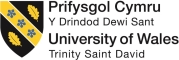 Cynnig ar gyfer Cynllun Trosglwyddo Dylid ystyried Cynigion ar gyfer Cynllun Trosglwyddo pan ragwelir lleiafswm o 12 myfyriwr y flwyddyn.   Dylai’r Brifysgol a’r Partner hefyd gytuno ar uchafswm o fyfyrwyr y flwyddyn, a’r nifer hwnnw i’w nodi yn y Cytundeb Trosglwyddo. Cyflwynir y ffurflen hon gan y Swyddfa Partneriaethau Cydweithredol i’w hystyried gan y Tîm Cynllunio Academaidd.  Wedi’i hatodi mae gwybodaeth mapio llwybr mynediad wedi’i chwblhau, lle bydd myfyrwyr yn cael mynediad ar sail dysgu tystysgrifedig blaenorol yn y sefydliad partner.   Mae’r wybodaeth wedi’i dilysu gan yr Arholwr Allanol perthnasol. Mae asesiad risg a chostiad cychwynnol yn atodol. Os bydd sefydliad partner yn y DU yn trosglwyddo myfyrwyr rhyngwladol yr oedd angen fisa arnynt ar gyfer eu hastudiaethau blaenorol, bydd y sefydliad yn darparu tystiolaeth o gofrestriad dilys gyda’r Swyddfa Gartref er mwyn noddi’r myfyrwyr hynny. Enw’r Cynigydd:  	Llofnod: 	 Dyddiad: 	CYNNIG AR GYFER CYNLLUN TROSGLWYDDO:  ASESIAD RISG CYCHWYNNOL CYFANSWM ..............................................LEFEL Y RISG YN GYFFREDINOL:  Risg isel: 5-10; Risg ganolig: 10-16; Risg uchel: 17-23CYNNIG AR GYFER CYNLLUN TROSGLWYDDO:  Achos Busnes Amlinellol CYNNIG AR GYFER CYNLLUN TROSGLWYDDO:  MAPIO MYNEDIAD AR SAIL DYSGU TYSTYSGRIFEDIG BLAENOROL YN Y SEFYDLIAD PARTNERPartner arfaethedig ............................................................................................................Manylion y Rhaglen  (Defnyddiwch un ffurflen ar gyfer pob rhaglen)Canran o raglen PCYDDS sydd i’w achredu....................................................Manylion Modylau (Ychwanegwch ragor o dablau yn ôl yr angen ar gyfer y nifer o fodylau sydd i’w mapio)Unrhyw fanylion eraill ynghylch cynnwys y dyfarniad (atodwch dystiolaeth ychwanegol os oes angen)Sylwadau’r Cynigydd Cwblhawyd y ffurflen hon gan .......................................... ar ................................................... 	Arholwr AllanolSylwadau’r Arholwr Allanol ynghylch y mapio Llofnod yr Arholwr Allanol ................................................ Dyddiad ....................................................Sefydliad partner arfaethedig Disgyblaeth Academaidd a’r Athrofa sy’n gysylltiedig â’r cynnigRhaglen(ni) PCYDDS ar gyfer mynediad gwarantedig  Amodau mynediad i raglen(ni) PCYDDS (yn ychwanegol at fodloni amodau mynediad cyffredinol y Brifysgol)Manylion unrhyw gydnabyddiaeth gan gyrff PSRB ar gyfer rhaglen PCYDDS ac unrhyw oblygiadau o ran bodloni’r gofynion yn achos myfyrwyr a dderbynnir drwy’r cynllun trosglwyddo arfaethedig hwn. Rhesymwaith dros weithio gyda’r partner hwn Manylion unrhyw gefnogaeth sydd i’w darparu yn nhermau a) cymorth i fyfyrwyr (yn enwedig yn achos myfyrwyr sy’n trosglwyddo i’r DU)b) adnoddau ar gyfer gweithgareddau pontio c) datblygiad staffch) marchnata’r cyswllt trosglwyddo Perthnasedd y cynnig i Gynllun Strategol y Brifysgol a strategaethau cysylltiedig Unrhyw drefniadau ariannol cysylltiedig, e.e. ysgoloriaethau, ffioedd gostyngol ac ati Unrhyw amodau neu nodweddion arbennig ynglŷn â’r cynnig Buddion posibl Unrhyw gynlluniau trosglwyddo eraill sy’n gysylltiedig â’r rhaglen ar hyn o bryd Datganiad am unrhyw wrthdaro buddiannau, neu wrthdaro buddiannau posibl, sydd gan aelod o staff yn y Brifysgol, neu randdeiliad ehangach, mewn perthynas â'r cynllun trosglwyddo arfaethedigCadarnhad yr ymgynghorwyd â’r Athrofa/Academi a’i bod yn cefnogi’r cynnigPartnerDosbarthiad 1TiciwchDosbarthiad 2TiciwchDosbarthiad 3TiciwchLleoliad daearyddol y partner arfaethedigY Deyrnas Unedig EwropGweddill y bydStatws y partner Israddedig ac ôl-raddedig a gyllidir yn gyhoeddus / prifysgol Israddedig yn unig a gyllidir yn gyhoeddus Cyllidir yn breifat Iaith y myfyrwyr Cymraeg / Saesneg yn iaith gyntaf Wedi’u lleoli yn y DU, Saesneg yn 2il iaith Dramor, Saesneg yn 2il iaith Adnabyddiaeth o’r partner Perthynas flaenorol â’r Brifysgol Perthynas gyfredol â Phrifysgol Cymru neu SAU arall yng Nghymru Dim adnabyddiaeth flaenorol Barn gychwynnol am adnoddau’r partner Mawr a digon o adnoddauBach ond digon o adnoddau Anhysbys, neu o bosibl materion mwy difrifol Is-gyfansymiau x1=x2=x3=1.Dadansoddiad o’r Farchnad Tystiolaeth o botensial busnesBuddion busnes cyffredinol i’r Brifysgol a’r Athrofa sy’n gysylltiedig â’r cynnig 2. Amcangyfrif o'r Costau CychwynnolCostau unrhyw ymweliad cychwynnol (amcangyfrif) Amser staff (amcangyfrif)Unrhyw adnoddau ychwanegol 3.Amcangyfrif o’r Incwm a’r GwariantAmcangyfrif o Incwm Ffioedd (yn seiliedig ar amcangyfrif o niferoedd y myfyrwyr)Amcangyfrif o gostau staffio  Amcangyfrif o unrhyw Adnoddau Ychwanegol Rhaglen PCYDDSDyfarniad i’w achredu Enw’r DyfarniadEnw’r corff achredu Nifer o Gredydau Amcanion y Rhaglen Deilliannau Dysgu’r Rhaglen Modwl PCYDDSModwl i’w achredu Teitl y Modwl yn cynnwys cod y modwl ar gyfer modwl PCYDDSNifer o Gredydau LefelAmcanion y ModwlDeilliannau Dysgu’r ModwlModwl PCYDDSModwl i’w achredu Teitl y Modwlyn cynnwys cod y modwl ar gyfer modwl PCYDDS Nifer o Gredydau LefelAmcanion y ModwlDeilliannau Dysgu’r ModwlModwl PCYDDSModwl i’w achredu Teitl y Modwlyn cynnwys cod y modwl ar gyfer modwl PCYDDSNifer o Gredydau LefelAmcanion y ModwlDeilliannau Dysgu’r ModwlModwl PCYDDSModwl i’w achredu Teitl y Modwlyn cynnwys cod y modwl ar gyfer modwl PCYDDSNifer o Gredydau LefelAmcanion y ModwlDeilliannau Dysgu’r ModwlModwl PCYDDSModwl i’w achredu Teitl y Modwlyn cynnwys cod y modwl ar gyfer modwl PCYDDSNifer o Gredydau LefelAmcanion y ModwlDeilliannau Dysgu’r ModwlModwl PCYDDSModwl i’w achredu Teitl y Modwlyn cynnwys cod y modwl ar gyfer modwl PCYDDSNifer o Gredydau LefelAmcanion y ModwlDeilliannau Dysgu’r ModwlTeitl:Enw(au) cyntaf:Cyfenw:Sefydliad